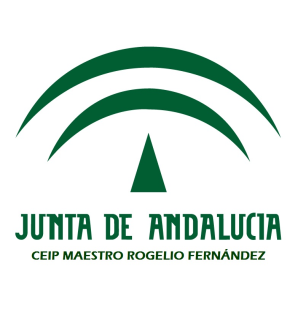 IDENTIFICACIÓNTÍTULO UDITÍTULO UDIEL RELOJ DEL AYUNTAMIENTOEL RELOJ DEL AYUNTAMIENTOEL RELOJ DEL AYUNTAMIENTOEL RELOJ DEL AYUNTAMIENTOIDENTIFICACIÓNCURSO1º Ed. Primaria1º Ed. Primaria1º Ed. PrimariaÁREAMATEMÁTICASIDENTIFICACIÓNJUSTIFICACIÓNJUSTIFICACIÓNJUSTIFICACIÓNIDENTIFICACIÓNTEMPORALIZACIÓNTEMPORALIZACIÓNTEMPORALIZACIÓNSEGUNDA Y TERCERA SEMANA DE FEBREROSEGUNDA Y TERCERA SEMANA DE FEBREROSEGUNDA Y TERCERA SEMANA DE FEBREROLENGUALENGUALENGUACONCRECCIÓN CURRICULARCRITERIO DE EVALUACIÓNCONCRECCIÓN CURRICULAROBJETIVOSDIDÁCTICOSCONCRECCIÓN CURRICULARCONTENIDOSCONCRECCIÓN CURRICULARCOMPETENCIASCLAVEEDUCACIÓN ARTÍSTICAEDUCACIÓN ARTÍSTICAEDUCACIÓN ARTÍSTICACONCRECCIÓN CURRICULARCRITERIO DE EVALUACIÓNCONCRECCIÓN CURRICULAROBJETIVOSDIDÁCTICOSCONCRECCIÓN CURRICULARCONTENIDOSCONCRECCIÓN CURRICULARCOMPETENCIASCLAVECIENCIAS DE LA NATURALEZACIENCIAS DE LA NATURALEZACIENCIAS DE LA NATURALEZACONCRECCIÓN CURRICULARCRITERIO DE EVALUACIÓNCONCRECCIÓN CURRICULAROBJETIVOSDIDÁCTICOSCONCRECCIÓN CURRICULARCONTENIDOSCONCRECCIÓN CURRICULARCOMPETENCIASCLAVECIENCIAS SOCIALESCIENCIAS SOCIALESCIENCIAS SOCIALESCONCRECCIÓN CURRICULARCRITERIO DE EVALUACIÓNCONCRECCIÓN CURRICULAROBJETIVOSDIDÁCTICOSCONCRECCIÓN CURRICULARCONTENIDOSCONCRECCIÓN CURRICULARCOMPETENCIASCLAVETRANSPOSICIÓN DIDÁCTICATÍTULO DE TAREATÍTULO DE TAREACONOCEMOS EL RELOJCONOCEMOS EL RELOJCONOCEMOS EL RELOJCONOCEMOS EL RELOJCONOCEMOS EL RELOJTRANSPOSICIÓN DIDÁCTICASESIONESACTIVIDADESACTIVIDADESACTIVIDADESEJERCICIOSEJERCICIOSEJERCICIOSTRANSPOSICIÓN DIDÁCTICA1Actividad: Explicamos que es un reloj, para qué sirve, que conocen del reloj, día tiene 24 horas.Actividad: Explicamos que es un reloj, para qué sirve, que conocen del reloj, día tiene 24 horas.Actividad: Explicamos que es un reloj, para qué sirve, que conocen del reloj, día tiene 24 horas.1. Listado de las horas de un día: se realizará un listado con dos columnas en la primera columna se colocaran 12 horas de la madrugada y la mañana (hasta las 11 horas), en la segunda columna se colocarán las horas de la tarde desde las 12 del mediodía hasta las 23 horas.2. Une con flechas. Vamos a intentar asociar mediante flechas las horas 13 con la 1, 14 con las 2,15 con las 3,…3. Se les dará una circulo sin números, recortar los números y colocarlos en el reloj en su posición correcta.1. Listado de las horas de un día: se realizará un listado con dos columnas en la primera columna se colocaran 12 horas de la madrugada y la mañana (hasta las 11 horas), en la segunda columna se colocarán las horas de la tarde desde las 12 del mediodía hasta las 23 horas.2. Une con flechas. Vamos a intentar asociar mediante flechas las horas 13 con la 1, 14 con las 2,15 con las 3,…3. Se les dará una circulo sin números, recortar los números y colocarlos en el reloj en su posición correcta.1. Listado de las horas de un día: se realizará un listado con dos columnas en la primera columna se colocaran 12 horas de la madrugada y la mañana (hasta las 11 horas), en la segunda columna se colocarán las horas de la tarde desde las 12 del mediodía hasta las 23 horas.2. Une con flechas. Vamos a intentar asociar mediante flechas las horas 13 con la 1, 14 con las 2,15 con las 3,…3. Se les dará una circulo sin números, recortar los números y colocarlos en el reloj en su posición correcta.TRANSPOSICIÓN DIDÁCTICA1Actividad: Presentación de las agujas, porque hay dos, para qué sirven, porqué es una más grande y una más pequeña. Se explican las horas en punto e y media, siempre utilizando el concepto arriba y abajo.Actividad: Presentación de las agujas, porque hay dos, para qué sirven, porqué es una más grande y una más pequeña. Se explican las horas en punto e y media, siempre utilizando el concepto arriba y abajo.Actividad: Presentación de las agujas, porque hay dos, para qué sirven, porqué es una más grande y una más pequeña. Se explican las horas en punto e y media, siempre utilizando el concepto arriba y abajo.1. Asociar cada aguja a su función, se colorearán de colores diferentes, este color quedará fijado para siempre el mismo. Recortar las agujas y colocarlas en el reloj fabricado con números el día anterior.2. Hacer en nuestro reloj giros con dedo, haciendo girar las agujas a hacia la derecha. Realizaremos el movimiento varias veces.3. Juego adivinamos la hora: la maestra dirá una hora para que los niños la marquen en el reloj que han fabricado siempre recordando que la aguja pequeña es la que manda y marca la hora, después especificará si es en punto o y media. Los niños tapan su reloj para que nadie lo vea, a la voz de “Ya” de la maestra todo los niños mostrarán sus relojes.1. Asociar cada aguja a su función, se colorearán de colores diferentes, este color quedará fijado para siempre el mismo. Recortar las agujas y colocarlas en el reloj fabricado con números el día anterior.2. Hacer en nuestro reloj giros con dedo, haciendo girar las agujas a hacia la derecha. Realizaremos el movimiento varias veces.3. Juego adivinamos la hora: la maestra dirá una hora para que los niños la marquen en el reloj que han fabricado siempre recordando que la aguja pequeña es la que manda y marca la hora, después especificará si es en punto o y media. Los niños tapan su reloj para que nadie lo vea, a la voz de “Ya” de la maestra todo los niños mostrarán sus relojes.1. Asociar cada aguja a su función, se colorearán de colores diferentes, este color quedará fijado para siempre el mismo. Recortar las agujas y colocarlas en el reloj fabricado con números el día anterior.2. Hacer en nuestro reloj giros con dedo, haciendo girar las agujas a hacia la derecha. Realizaremos el movimiento varias veces.3. Juego adivinamos la hora: la maestra dirá una hora para que los niños la marquen en el reloj que han fabricado siempre recordando que la aguja pequeña es la que manda y marca la hora, después especificará si es en punto o y media. Los niños tapan su reloj para que nadie lo vea, a la voz de “Ya” de la maestra todo los niños mostrarán sus relojes.TRANSPOSICIÓN DIDÁCTICAMETODOLOGÍAMETODOLOGÍAMETODOLOGÍARECURSOSRECURSOSPROCESOS COGNITIVOSESCENARIOTRANSPOSICIÓN DIDÁCTICAPizarra Digital.Fichas de trabajo.Cartulina, colores, tijera y pegamentoPizarra Digital.Fichas de trabajo.Cartulina, colores, tijera y pegamentoAula TRANSPOSICIÓN DIDÁCTICATÍTULO DE TAREATÍTULO DE TAREAEL RELOJ EN LA HISTORIA.EL RELOJ EN LA HISTORIA.EL RELOJ EN LA HISTORIA.EL RELOJ EN LA HISTORIA.EL RELOJ EN LA HISTORIA.TRANSPOSICIÓN DIDÁCTICASESIONESACTIVIDADESACTIVIDADESACTIVIDADESEJERCICIOSEJERCICIOSEJERCICIOSTRANSPOSICIÓN DIDÁCTICA1Presentación de diferentes relojes Se presentan a los niños diferentes imágenes de relojes a lo largo de la historia. Con ellas realizaremos un recorrido por diferentes relojes, se explica el reloj solar, el de arena (tiempo que transcurre), el analógico y digitalPresentación de diferentes relojes Se presentan a los niños diferentes imágenes de relojes a lo largo de la historia. Con ellas realizaremos un recorrido por diferentes relojes, se explica el reloj solar, el de arena (tiempo que transcurre), el analógico y digitalPresentación de diferentes relojes Se presentan a los niños diferentes imágenes de relojes a lo largo de la historia. Con ellas realizaremos un recorrido por diferentes relojes, se explica el reloj solar, el de arena (tiempo que transcurre), el analógico y digital1. Visionado diferentes imágenes.2. Clasificar los relojes que se muestran en dos columnas: antes y ahora.3. Pasar las hora de relojes de agujas que se le muestran a relojes digitales.1. Visionado diferentes imágenes.2. Clasificar los relojes que se muestran en dos columnas: antes y ahora.3. Pasar las hora de relojes de agujas que se le muestran a relojes digitales.1. Visionado diferentes imágenes.2. Clasificar los relojes que se muestran en dos columnas: antes y ahora.3. Pasar las hora de relojes de agujas que se le muestran a relojes digitales.TRANSPOSICIÓN DIDÁCTICA1Recordamos lo aprendido en la sesión anterior. Preguntas orales generales para toda la clase.Recordamos lo aprendido en la sesión anterior. Preguntas orales generales para toda la clase.Recordamos lo aprendido en la sesión anterior. Preguntas orales generales para toda la clase.1. Marca la hora: se da una ficha de relojes sin agujas para que marquen la hora que se les indica.2. Une estas oraciones con su reloj:Daniel llega al cole a las 9 en punto.Manuel se come el bocadillo a las 12,30.Antonio termina de comer a las 14,30.Julia se va a actividades a las 17 horas. 3. Escribe que hora es. Se da el reloj con las agujas marcadas para que coloquen debajo: son las……. (escribir).1. Marca la hora: se da una ficha de relojes sin agujas para que marquen la hora que se les indica.2. Une estas oraciones con su reloj:Daniel llega al cole a las 9 en punto.Manuel se come el bocadillo a las 12,30.Antonio termina de comer a las 14,30.Julia se va a actividades a las 17 horas. 3. Escribe que hora es. Se da el reloj con las agujas marcadas para que coloquen debajo: son las……. (escribir).1. Marca la hora: se da una ficha de relojes sin agujas para que marquen la hora que se les indica.2. Une estas oraciones con su reloj:Daniel llega al cole a las 9 en punto.Manuel se come el bocadillo a las 12,30.Antonio termina de comer a las 14,30.Julia se va a actividades a las 17 horas. 3. Escribe que hora es. Se da el reloj con las agujas marcadas para que coloquen debajo: son las……. (escribir).TRANSPOSICIÓN DIDÁCTICAMETODOLOGÍAMETODOLOGÍAMETODOLOGÍARECURSOSRECURSOSPROCESOS COGNITIVOSESCENARIOTRANSPOSICIÓN DIDÁCTICAPizarra Digital.Fichas de trabajoCuaderno. Pizarra Digital.Fichas de trabajoCuaderno. AulaTRANSPOSICIÓN DIDÁCTICATÍTULO DE TAREATÍTULO DE TAREAEN EL AYUNTAMIENTO HAY UN RELOJ.EN EL AYUNTAMIENTO HAY UN RELOJ.EN EL AYUNTAMIENTO HAY UN RELOJ.EN EL AYUNTAMIENTO HAY UN RELOJ.EN EL AYUNTAMIENTO HAY UN RELOJ.TRANSPOSICIÓN DIDÁCTICASESIONESACTIVIDADESACTIVIDADESACTIVIDADESEJERCICIOSEJERCICIOSEJERCICIOSTRANSPOSICIÓN DIDÁCTICA1Manualidad. Hacemos un MEMORI con imágenes buscadas en internet de diferentes relojes de ayuntamientos, posteriormente imprimiremos por duplicado.Manualidad. Hacemos un MEMORI con imágenes buscadas en internet de diferentes relojes de ayuntamientos, posteriormente imprimiremos por duplicado.Manualidad. Hacemos un MEMORI con imágenes buscadas en internet de diferentes relojes de ayuntamientos, posteriormente imprimiremos por duplicado.1. Búsqueda de imágenes de relojes de ayuntamientos2. Tras haber sido impresas las imágenes por las maestras recortarla y pegarlas en cartulina.1. Búsqueda de imágenes de relojes de ayuntamientos2. Tras haber sido impresas las imágenes por las maestras recortarla y pegarlas en cartulina.1. Búsqueda de imágenes de relojes de ayuntamientos2. Tras haber sido impresas las imágenes por las maestras recortarla y pegarlas en cartulina.TRANSPOSICIÓN DIDÁCTICA1Búsqueda y clasificación de imágenes de internet  Búsqueda y clasificación de imágenes de internet  Búsqueda y clasificación de imágenes de internet  1. Copiar en un Word 5 imágenes de internet con relojes marcando hora en punto e y media.2. Por parejas adivinar al compañero la hora de sus 5 relojes3. Puesta en común, como se ha desarrollado el ejercicio.1. Copiar en un Word 5 imágenes de internet con relojes marcando hora en punto e y media.2. Por parejas adivinar al compañero la hora de sus 5 relojes3. Puesta en común, como se ha desarrollado el ejercicio.1. Copiar en un Word 5 imágenes de internet con relojes marcando hora en punto e y media.2. Por parejas adivinar al compañero la hora de sus 5 relojes3. Puesta en común, como se ha desarrollado el ejercicio.TRANSPOSICIÓN DIDÁCTICAMETODOLOGÍAMETODOLOGÍAMETODOLOGÍARECURSOSRECURSOSPROCESOS COGNITIVOSESCENARIOTRANSPOSICIÓN DIDÁCTICAUltraportátilesImpresora.Cartulina, tijeras y pegamento.UltraportátilesImpresora.Cartulina, tijeras y pegamento.AulaTRANSPOSICIÓN DIDÁCTICATÍTULO DE TAREATÍTULO DE TAREAME DIVIERTO CON LAS HORAS.ME DIVIERTO CON LAS HORAS.ME DIVIERTO CON LAS HORAS.ME DIVIERTO CON LAS HORAS.ME DIVIERTO CON LAS HORAS.TRANSPOSICIÓN DIDÁCTICASESIONESACTIVIDADESACTIVIDADESACTIVIDADESEJERCICIOSEJERCICIOSEJERCICIOSTRANSPOSICIÓN DIDÁCTICA1Mi día. Fichas murales para decorar la clase.Mi día. Fichas murales para decorar la clase.Mi día. Fichas murales para decorar la clase.1. Se les repartirá a los alumnos una ficha con diferentes horas de un día que será la rutina diaria de cada uno de los alumnos. Cada niño deberá dibujar al lado de cada hora lo que se encuentra haciendo en sus rutinas diarias precisamente a cada una de esas horas.2. Intercambiar las fichas con los compañeros y descifrar otra que no sea mía. 3. Exponer las fichas en los murales de la clase.1. Se les repartirá a los alumnos una ficha con diferentes horas de un día que será la rutina diaria de cada uno de los alumnos. Cada niño deberá dibujar al lado de cada hora lo que se encuentra haciendo en sus rutinas diarias precisamente a cada una de esas horas.2. Intercambiar las fichas con los compañeros y descifrar otra que no sea mía. 3. Exponer las fichas en los murales de la clase.1. Se les repartirá a los alumnos una ficha con diferentes horas de un día que será la rutina diaria de cada uno de los alumnos. Cada niño deberá dibujar al lado de cada hora lo que se encuentra haciendo en sus rutinas diarias precisamente a cada una de esas horas.2. Intercambiar las fichas con los compañeros y descifrar otra que no sea mía. 3. Exponer las fichas en los murales de la clase.TRANSPOSICIÓN DIDÁCTICA1Jugamos al Memori  Jugamos al Memori  Jugamos al Memori  1. Contar las parejas de relojes que ha conseguido encontrar cada uno.1. Contar las parejas de relojes que ha conseguido encontrar cada uno.1. Contar las parejas de relojes que ha conseguido encontrar cada uno.TRANSPOSICIÓN DIDÁCTICA1Concurso cartel ganador “El horario de clase” al Memori  Concurso cartel ganador “El horario de clase” al Memori  Concurso cartel ganador “El horario de clase” al Memori  1.Utilizar alguna herramienta digital sencilla y realizar un cartel de horario de clase con los dibujos de las actividades que estamos realizando a cada hora.1.Utilizar alguna herramienta digital sencilla y realizar un cartel de horario de clase con los dibujos de las actividades que estamos realizando a cada hora.1.Utilizar alguna herramienta digital sencilla y realizar un cartel de horario de clase con los dibujos de las actividades que estamos realizando a cada hora.TRANSPOSICIÓN DIDÁCTICAMETODOLOGÍAMETODOLOGÍAMETODOLOGÍARECURSOSRECURSOSPROCESOS COGNITIVOSESCENARIOTRANSPOSICIÓN DIDÁCTICAFicha de trabajoUltraportátilesFicha de trabajoUltraportátilesAula TRANSPOSICIÓN DIDÁCTICATÍTULO DE TAREATÍTULO DE TAREARESUELVO PROBLEMAS.RESUELVO PROBLEMAS.RESUELVO PROBLEMAS.RESUELVO PROBLEMAS.RESUELVO PROBLEMAS.TRANSPOSICIÓN DIDÁCTICASESIONESACTIVIDADESACTIVIDADESACTIVIDADESEJERCICIOSEJERCICIOSEJERCICIOSTRANSPOSICIÓN DIDÁCTICA1Hacer en el patio un experimento de reloj solar en el patio. Hacer en el patio un experimento de reloj solar en el patio. Hacer en el patio un experimento de reloj solar en el patio. 1. Resolución de problemas del tipo:Si Javier entra a las 17 horas en informática y la actividad dura 1 hora ¿A qué hora saldrá?Tardo media hora en cenar y empiezo a las 9 ¿A qué hora terminaré?1. Resolución de problemas del tipo:Si Javier entra a las 17 horas en informática y la actividad dura 1 hora ¿A qué hora saldrá?Tardo media hora en cenar y empiezo a las 9 ¿A qué hora terminaré?1. Resolución de problemas del tipo:Si Javier entra a las 17 horas en informática y la actividad dura 1 hora ¿A qué hora saldrá?Tardo media hora en cenar y empiezo a las 9 ¿A qué hora terminaré?TRANSPOSICIÓN DIDÁCTICAMETODOLOGÍAMETODOLOGÍAMETODOLOGÍARECURSOSRECURSOSPROCESOS COGNITIVOSESCENARIOTRANSPOSICIÓN DIDÁCTICAFicha de trabajoAguja centrar para el reloj de solFicha de trabajoAguja centrar para el reloj de solAula y patioTRANSPOSICIÓN DIDÁCTICATAREA FINALTAREA FINALGYMKANA “CORRE, CORRE QUE LLEGAS TARDE”GYMKANA “CORRE, CORRE QUE LLEGAS TARDE”GYMKANA “CORRE, CORRE QUE LLEGAS TARDE”GYMKANA “CORRE, CORRE QUE LLEGAS TARDE”GYMKANA “CORRE, CORRE QUE LLEGAS TARDE”TRANSPOSICIÓN DIDÁCTICASESIONESACTIVIDADESACTIVIDADESACTIVIDADESEJERCICIOSEJERCICIOSEJERCICIOSTRANSPOSICIÓN DIDÁCTICA1Gimkana Los alumnos se colocaran por parejas, cada pareja tendrá asignado un color. Comenzarán con un sobre que les indicará la hora en un reloj y tendrán que ir buscando por diferentes postas la hora que casa con ese reloj. Tras pasar por las postas irán recogiendo las piezas de un puzle. En la parte de arriba vendrán los resultados de cada pregunta y en la parte de debajo de la pieza vendrá la pregunta que te envía a la posta siguiente.El puzle es el Big Ben el reloj más emblemático del mundo.Cada grupo tendrá las mismas preguntas pero por un recorrido diferente.Gimkana Los alumnos se colocaran por parejas, cada pareja tendrá asignado un color. Comenzarán con un sobre que les indicará la hora en un reloj y tendrán que ir buscando por diferentes postas la hora que casa con ese reloj. Tras pasar por las postas irán recogiendo las piezas de un puzle. En la parte de arriba vendrán los resultados de cada pregunta y en la parte de debajo de la pieza vendrá la pregunta que te envía a la posta siguiente.El puzle es el Big Ben el reloj más emblemático del mundo.Cada grupo tendrá las mismas preguntas pero por un recorrido diferente.Gimkana Los alumnos se colocaran por parejas, cada pareja tendrá asignado un color. Comenzarán con un sobre que les indicará la hora en un reloj y tendrán que ir buscando por diferentes postas la hora que casa con ese reloj. Tras pasar por las postas irán recogiendo las piezas de un puzle. En la parte de arriba vendrán los resultados de cada pregunta y en la parte de debajo de la pieza vendrá la pregunta que te envía a la posta siguiente.El puzle es el Big Ben el reloj más emblemático del mundo.Cada grupo tendrá las mismas preguntas pero por un recorrido diferente.Asociar horas y relojes, relojes a horas y horas a momentos del día.Formar un puzle.Asociar horas y relojes, relojes a horas y horas a momentos del día.Formar un puzle.Asociar horas y relojes, relojes a horas y horas a momentos del día.Formar un puzle.TRANSPOSICIÓN DIDÁCTICAMETODOLOGÍAMETODOLOGÍAMETODOLOGÍARECURSOSRECURSOSPROCESOS COGNITIVOSESCENARIOTRANSPOSICIÓN DIDÁCTICASobres de colores.Tarjetas.Sobres de colores.Tarjetas.PatioVALORACIÓN DE LO APRENDIDOINDICADORES DE LOGROESCALA DE OBSERVACIÓNESCALA DE OBSERVACIÓNESCALA DE OBSERVACIÓNESCALA DE OBSERVACIÓNINSTRUMENTOS DE EVALUACIÓNVALORACIÓN DE LO APRENDIDOINDICADORES DE LOGRONIVEL 1NIVEL 2NIVEL 3NIVEL 4INSTRUMENTOS DE EVALUACIÓNVALORACIÓN DE LO APRENDIDOVALORACIÓN DE LO APRENDIDOVALORACIÓN DE LO APRENDIDOVALORACIÓN DE LO APRENDIDOVALORACIÓN DE LO APRENDIDO